Biochem  HW	 			Name__________________________________Chapter 15: Stereocenters:R,S designation	Block____________ #___________Identify all of the asymmetric centers in the following compounds and then indicate how many stereoisomers are possible (2n).Rank the following groups in order of decreasing priority (1 = highest, 4 = lowest).  					 –F, -NH2, -CH3, -OH	–NH2, -CH2NH2, -CH3, -CH2NHCH3–COOH, -CH2OH, -H, -CHOIn the R,S system, which of the following groups has highest priority?a.	alkyl	b.	amino	c.	hydroxyl	d.	thiolWhich of these are R and which are S?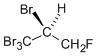 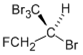 What are the R/S configurations at the following stereocenters?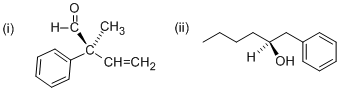 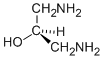 .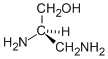 